Автомобильный крестный ход27 сентября по традиции в праздник воздвижения Креста Господня в городе Краснодаре прошёл автомобильный крестный ход. Один из четырех поклонных крестов, которые объезжает автоколонна, находится рядом с нашим хутором. По сложившейся традиции в этот день хуторяне выходят встречать автоколонну и совершают совместный молебен. В этом году в этом мероприятии приняли участие ученики 9 "В" казачьего класса. Молебен, проводимый у поклонного креста, расположенного возле нашего хутора возглавил митрополит Екатеринодарский и Кубанский Григорий. По окончании молебна он поздравил всех с праздником и благословил на добрые свершения.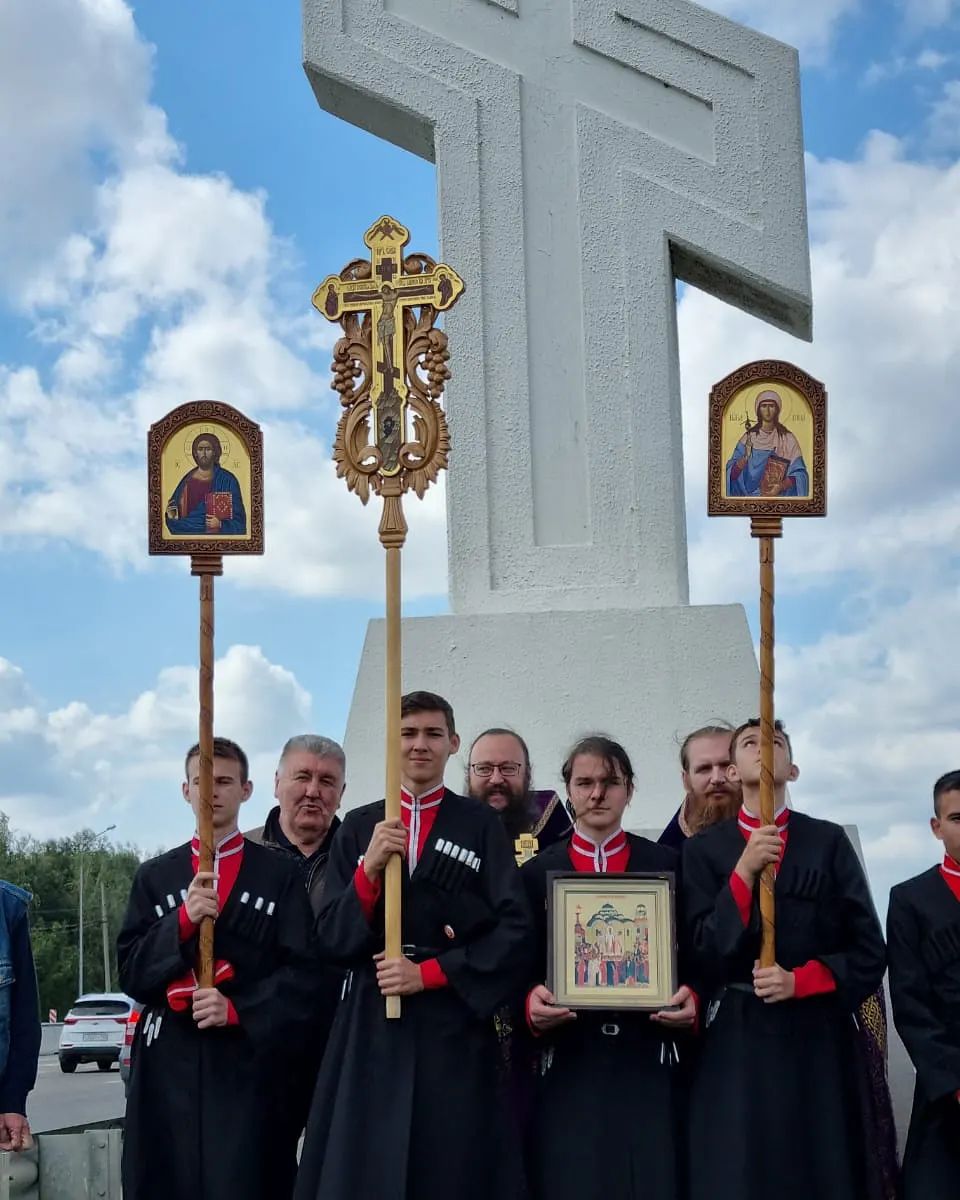 